ЗАДАНИЯ НА 14.04.2020 ДЛЯ 10 КЛАССАПриложение 1Контрольная работа № 3 «Кислородсодержащие органические вещества».                      Контрольная работа №3 «Кислород содержащие органические вещества».КРИТЕРИИ ОЦЕНИВАНИЯ Верно выполненные задания №1 - №8 оцениваются в 0,5 балла, заданий №9 – 10 – в 1 балл, №11 – 12 в 3 балла. Полученные баллы суммируются и выставляется отметка:0 – 3 б – «2»4-6 б -  «3»7-9 б. – «4»10-12 б. – «5»ТЕМАПАРАГРАФ В УЧЕБНИКЕССЫЛКА НА ВИДЕОУРОКДОМАШНЕЕ ЗАДАНИЕ(№ ЗАДАНИЙ, ВОПРОСЫ,ОСНОВЫ БЕЗОПАСНОСТИ ЖИЗНЕДЕЯТЕЛЬНОСТИОСНОВЫ БЕЗОПАСНОСТИ ЖИЗНЕДЕЯТЕЛЬНОСТИОСНОВЫ БЕЗОПАСНОСТИ ЖИЗНЕДЕЯТЕЛЬНОСТИОСНОВЫ БЕЗОПАСНОСТИ ЖИЗНЕДЕЯТЕЛЬНОСТИНазначение и боевые свойства автомата Калашникова. § 64http://www.fa.ru/org/chair/voen/Documents/EduMaterials/AK74.pdfhttps://www.youtube.com/watch?v=_eQLFVpOYm4Читать, отвечать на вопросы. ОБЩЕСТВОЗНАНИЕ (ВКЛЮЧАЯ ЭКОНОМИКУ И ПРАВО)ОБЩЕСТВОЗНАНИЕ (ВКЛЮЧАЯ ЭКОНОМИКУ И ПРАВО)ОБЩЕСТВОЗНАНИЕ (ВКЛЮЧАЯ ЭКОНОМИКУ И ПРАВО)ОБЩЕСТВОЗНАНИЕ (ВКЛЮЧАЯ ЭКОНОМИКУ И ПРАВО)Конституционное судопроизводство§ 27
https://multiurok.ru/files/priezientatsiia-po-obshchiestvoznaniiu-konstitutsionnoie-sudoproizvodstvo-dlia-11-klassa.html 
https://youtu.be/3e1F5QuZrUs §27, вопросы устно. Сделать краткие выписки по параграфу или презентацииМИРОВАЯ ХУДОЖЕСТВЕННАЯ КУЛЬТУРАМИРОВАЯ ХУДОЖЕСТВЕННАЯ КУЛЬТУРАМИРОВАЯ ХУДОЖЕСТВЕННАЯ КУЛЬТУРАМИРОВАЯ ХУДОЖЕСТВЕННАЯ КУЛЬТУРАХудожественная культура XVII в.: смена духовных ориентиров.Тема 16https://cloud.mail.ru/public/4hdM/41jMjXso4 Прочитать тему 16, устно ответить на вопросы в конце темы.Ознакомиться с презентацией, записать конспект по презентации:https://cloud.mail.ru/public/4hdM/41jMjXso4Подготовить сообщение на одну из тем:«Русское зодчество 17 в.»«Театр в 17 веке»«Стили и направления в русском искусстве 17 века»ХИМИЯХИМИЯХИМИЯХИМИЯКонтрольная работа №3 по теме «Кислородсодержащие производные углеводородов»--Выполнить контрольную работу (Приложение 1)ГЕОМЕТРИЯГЕОМЕТРИЯГЕОМЕТРИЯГЕОМЕТРИЯРешение задач по теме :  «Правило параллелепипеда»Разобрать задачу с решением и записать ее в тетрадь.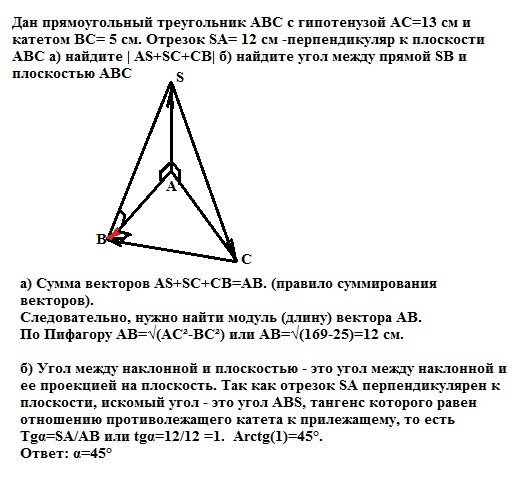 Решить задачу .Дан прямоугольный треугольник АВС с гипотенузой АС и катетами ВС=12см , АВ=16 см Отрезок SC,равный 20 см, перпендикуляр к плоскости ABC. а) найдите |CS+SB+BA|. б)найдите угол между прямой SA и плоскостью треугольника ABC.ЭЛЕКТИВНЫЙ КУРС ПО МАТЕМАТИКЕЭЛЕКТИВНЫЙ КУРС ПО МАТЕМАТИКЕЭЛЕКТИВНЫЙ КУРС ПО МАТЕМАТИКЕЭЛЕКТИВНЫЙ КУРС ПО МАТЕМАТИКЕ----ЛИТЕРАТУРАЛИТЕРАТУРАЛИТЕРАТУРАЛИТЕРАТУРАР.р.№9.Подготовка к написанию домашнего сочинения по роману Ф.М.Достоевского «Преступление и наказание»Стр.244 учебника. Выбор темы сочинения.https://www.youtube.com/watch?v=IRbI0Czz5a8Написать сочинение по роману Ф.М. Достоевского на одну из выбранных тем. 1 вариант Среди перечисленных формул:A) СH3OCН3         Б) СH2OHCH2OH            B) С6Н5OHГ) С2Н5OH            Д) СH3COOH                 Е) СH2OНCH2CH3          к спиртам относятся    1) АВГ       2) ВГД     3) БГЕ        4) АВЕ2. Этиловый эфир уксусной кислоты и метилпропионат являются     1) гомологами                                       2) структурными изомерами
     3) геометрическими изомерами             4) одним и тем же веществом3. Какое вещество реагирует и с соляной кислотой, и с гидроксидом меди(II) без нагревания?1) фенол     2) пропанол-2   3) этиленгликоль   4) диметиловый эфир4. Верны ли следующие суждения о свойствах пропионовой кислоты?А. Пропионовая кислота слабее, чем соляная.Б. Для пропионовой кислоты характерны реакции присоединения.1) верно только А              2) верно только Б3) верны оба суждения    4) оба суждения неверны5. Формальдегид не реагирует с1)    2)     3)     4) 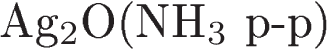 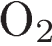 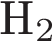 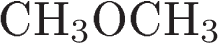 6. И уксусная кислота, и ацетальдегид реагируют с1)    2)    3)      4) 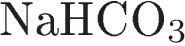 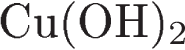 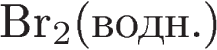 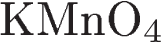  7. Глицерин можно получить в результате гидролиза1) белка   2) жира    3) крахмала     4) целлюлозы8.  Пропионовая кислота реагирует с1) гидроксидом калия2) бромной водой3) уксусной кислотой4) пропанолом-15) серебром6) магнием        9.  Установите соответствие между реагирующими веществами и углеродсодержащим продуктом, который образуется при взаимодействииэтих веществ. 10.  Установите соответствие между формулой вещества и классом (группой) органических соединений, к которому(-ой) оно принадлежит.11. При взаимодействии 25,5 г предельной однооснóвной карбоновой кислоты с избытком раствора гидрокарбоната натрия выделилось 5,6 л (н.у.) газа. Определите молекулярную формулу кислоты. 12. Напишите уравнения реакций, с помощью которых можно осуществить следующие превращения:   NaHCO3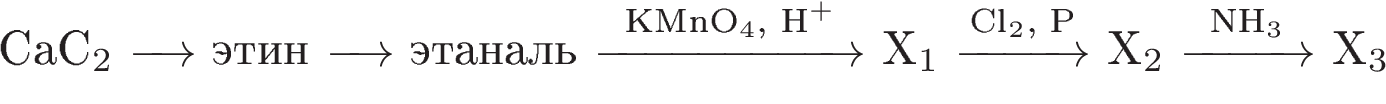 При написании уравнений реакций используйте структурные формулы органических веществ.2 вариантСреди перечисленных формул:А)                 Б)              В) 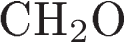 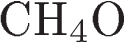 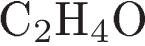 Г)              Д)          Е) 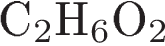 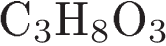 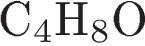       альдегидам соответствуют   1) АВЕ     2) БДЕ    3) АБВ    4) ВГД2. Двойная связь между атомами углерода и кислорода присутствует в молекулах1) этанола       2) ацетона       3) этиленгликоля          4) фенола3. Этанол не взаимодействует с1) уксусной кислотой   2) натрием   3) водородом   4) бромоводородом4. Верны ли следующие суждения о свойствах альдегидов и карбоновых кислот?А. Альдегиды вступают как в реакции окисления, так и в реакции восстановления.Б. При взаимодействии карбоновых кислот со спиртами образуются сложные эфиры.1) верно только А                   2) верно только Б3) верны оба суждения         4) оба суждения неверны5.  Гидролизу не подвергается1) крахмал   2) глюкоза    3) целлюлоза 4) сахароза6.  И муравьиная кислота, и этаналь реагируют с1) Na     2) NaHCO3    3) Вr2(водный р-р)    4) Ag2O 7. Метиловый эфир уксусной кислоты образуется при взаимодействии1) метановой кислоты и метаналя       2) уксусной кислоты и метана3) метанола и уксусного альдегида    4) уксусной кислоты и метанола8.  Для фенола характерна(-о):1) наличие единой π-электронной системы2) газообразное агрегатное состояние (н.у.)3) реакция с азотной кислотой4) реакция гидрогалогенирования5) взаимодействие с гидроксидом натрия6) взаимодействие с метаном                             9 Установите соответствие между реагирующими веществами и углесодержащим продуктом, который образуется при взаимодействии этих веществ.10. Установите соответствие между названием вещества и классом (группой) органических соединений, к которому(-ой) оно принадлежит.11. При взаимодействии 23 г предельного одноатомного спирта с избытком металлического натрия выделилось 5,6 л (н.у.) газа. Определите молекулярную формулу спирта.12. Напишите уравнения реакций, с помощью которых можно осуществить следующие превращения: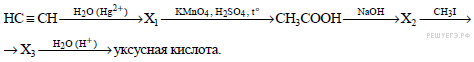 При написании уравнений реакций используйте структурные формулы органических веществ.